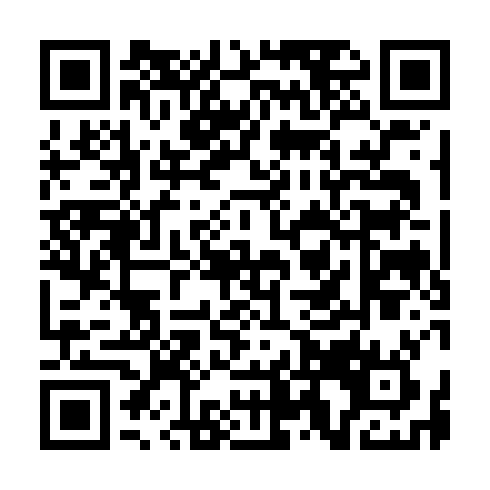 Prayer times for Sao Pedro de Vale do Conde, PortugalSat 1 Jun 2024 - Sun 30 Jun 2024High Latitude Method: Angle Based RulePrayer Calculation Method: Muslim World LeagueAsar Calculation Method: HanafiPrayer times provided by https://www.salahtimes.comDateDayFajrSunriseDhuhrAsrMaghribIsha1Sat3:535:571:276:408:5610:522Sun3:525:571:276:408:5710:533Mon3:515:571:276:408:5810:544Tue3:505:561:276:418:5810:565Wed3:505:561:276:418:5910:576Thu3:495:561:286:429:0010:587Fri3:485:551:286:429:0010:588Sat3:485:551:286:439:0110:599Sun3:475:551:286:439:0211:0010Mon3:475:551:286:439:0211:0111Tue3:465:551:296:449:0311:0212Wed3:465:551:296:449:0311:0213Thu3:465:551:296:449:0411:0314Fri3:455:551:296:459:0411:0415Sat3:455:551:296:459:0411:0416Sun3:455:551:306:459:0511:0517Mon3:455:551:306:469:0511:0518Tue3:455:551:306:469:0511:0519Wed3:455:551:306:469:0611:0620Thu3:455:551:316:469:0611:0621Fri3:465:551:316:479:0611:0622Sat3:465:561:316:479:0611:0623Sun3:465:561:316:479:0611:0624Mon3:475:561:316:479:0611:0625Tue3:475:571:326:479:0711:0626Wed3:485:571:326:479:0711:0627Thu3:485:571:326:479:0711:0628Fri3:495:581:326:489:0711:0629Sat3:495:581:326:489:0611:0630Sun3:505:591:336:489:0611:05